Witam  wszystkie  Pszczółki-Zęby umyte?-Śniadanie z apetytem zjedzone?-Posprzątane ze stołu po śniadaniu?-Jeśli tak, to czas na zabawę!!!Dzień dobry. Witaj  w trzeci dzień tygodnia- czyli w ……….  (środę)Zaśpiewaj piosenkę o wiośnie (Znów przyszła wiosna) i umyj przy niej ręce.Pamiętaj o zwrotach grzecznościowych przez cały dzień: proszę, dziękuję, przepraszam  oraz o tym, że ….„Każda pszczółka duża czy małaporządek wokół siebie trzymała”Zabawa ruchowa: „Krokus”Zadanie pierwsze:  Zabawy z kartkami świątecznymi„Droga listu”- Olga AdamowiczDzisiaj się drogie dzieci dowieciejak trafiają listy do ludzi na całym świecie.Nadawca pisze list i go adresuje,do osoby, której wiadomość wysłać planuje.Następnie znaczek przykleja na górze koperty w rogu prawymi podąża z listem na pocztę krokiem żwawym.Zostawia list w okienku u Pani Halinki,albo wrzuca go do czerwonej skrzynki.Na poczcie listy zostaną posegregowane,ponieważ na różne miejsca są zaadresowane.List może być zwykły i polecony,który przy odbiorze zostaje podpisem odbiorcy poręczony.I tak oto ludzie wszystko w listach spisują,a wysyłając je, na całym świecie ze sobą korespondują.Załącznik 1Obejrzyjcie obrazki przedstawiające drogę listu od nadawcy do adresata i opowiedzcie swoimi słowami. A teraz poproście kogoś dorosłego, żeby przeczytał lub pomógł przeczytać Wam to, co jest napisane pod każdym obrazkiem . Ostatni obrazek, to symbol poczty.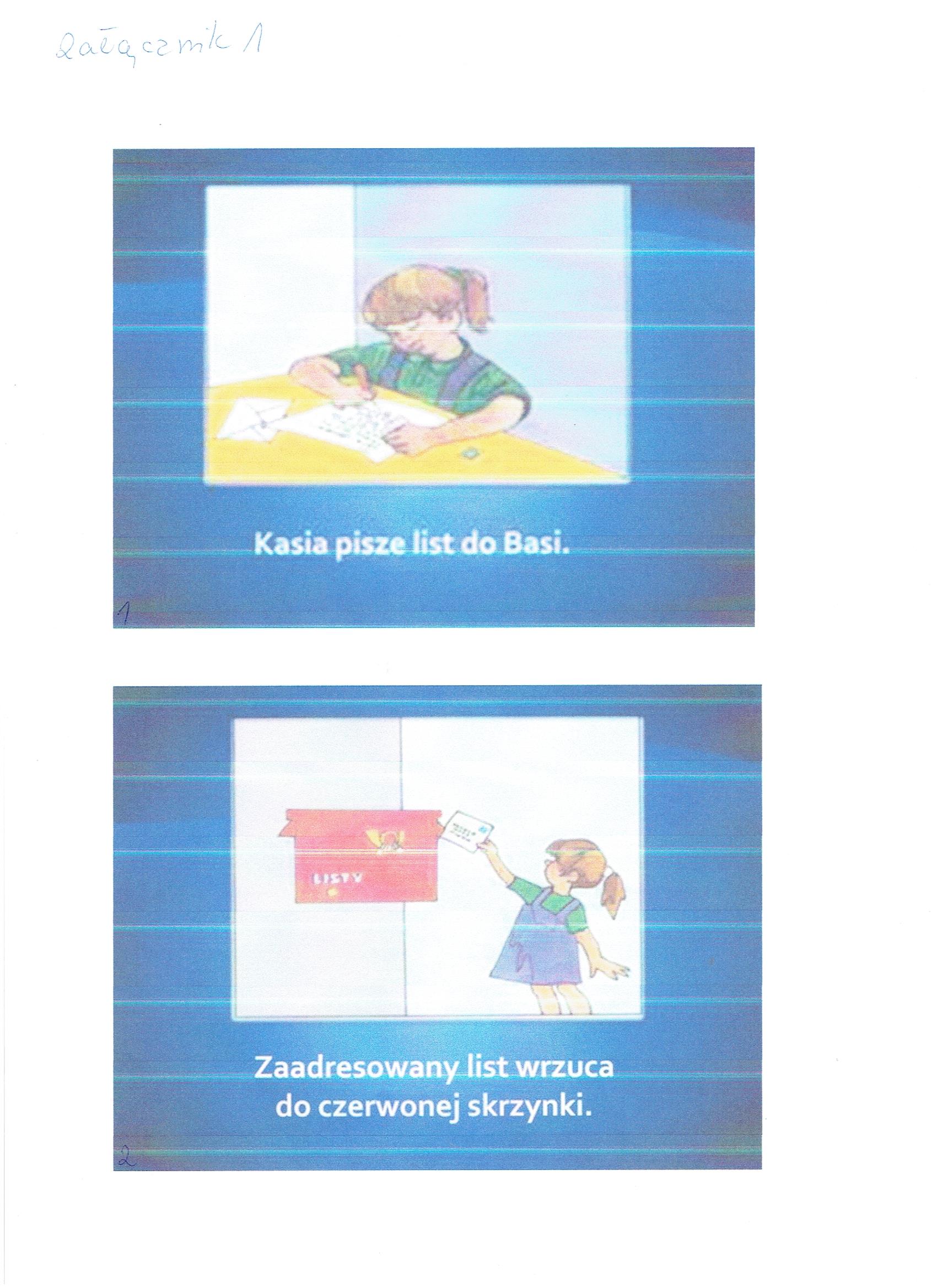 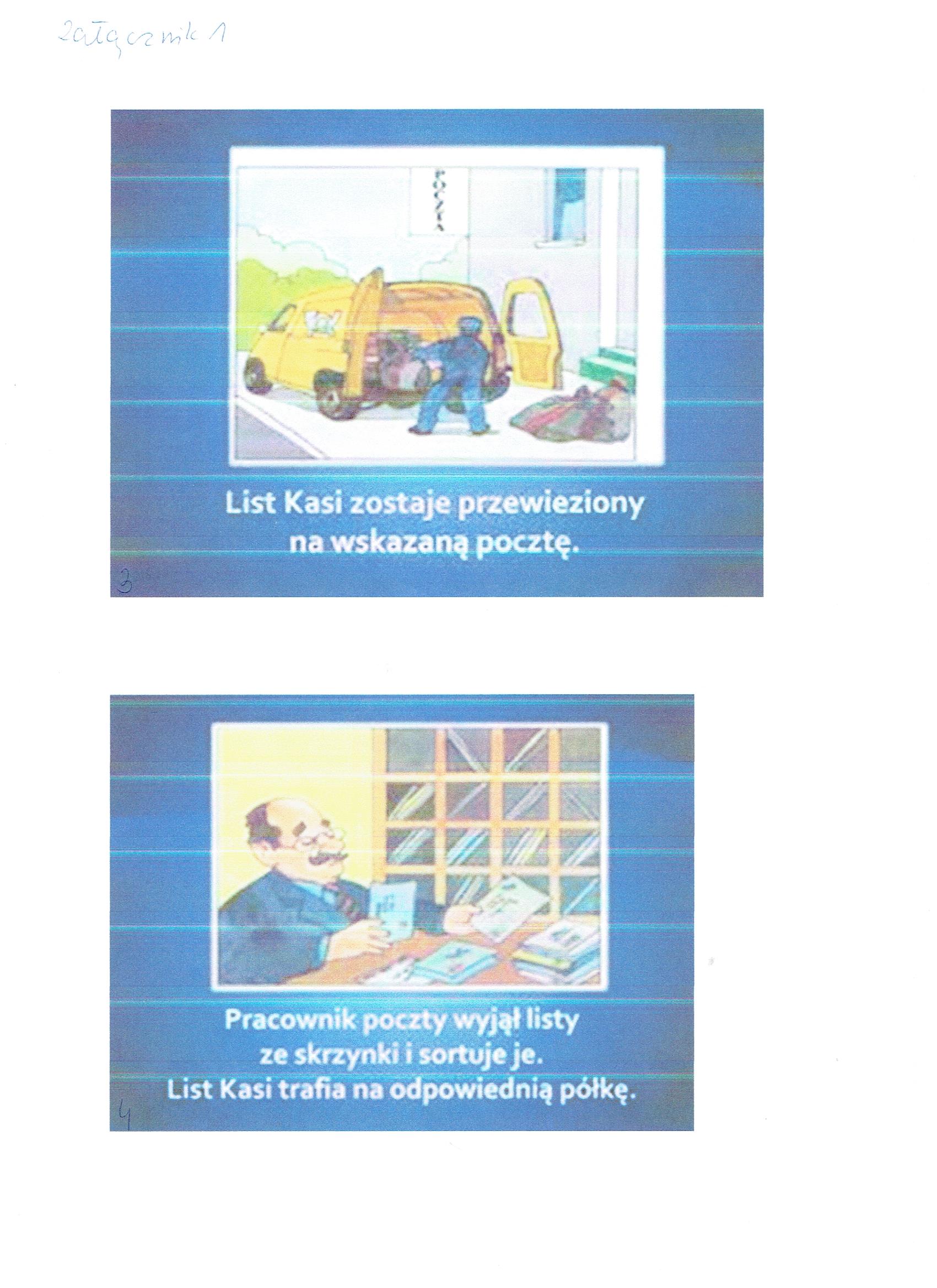 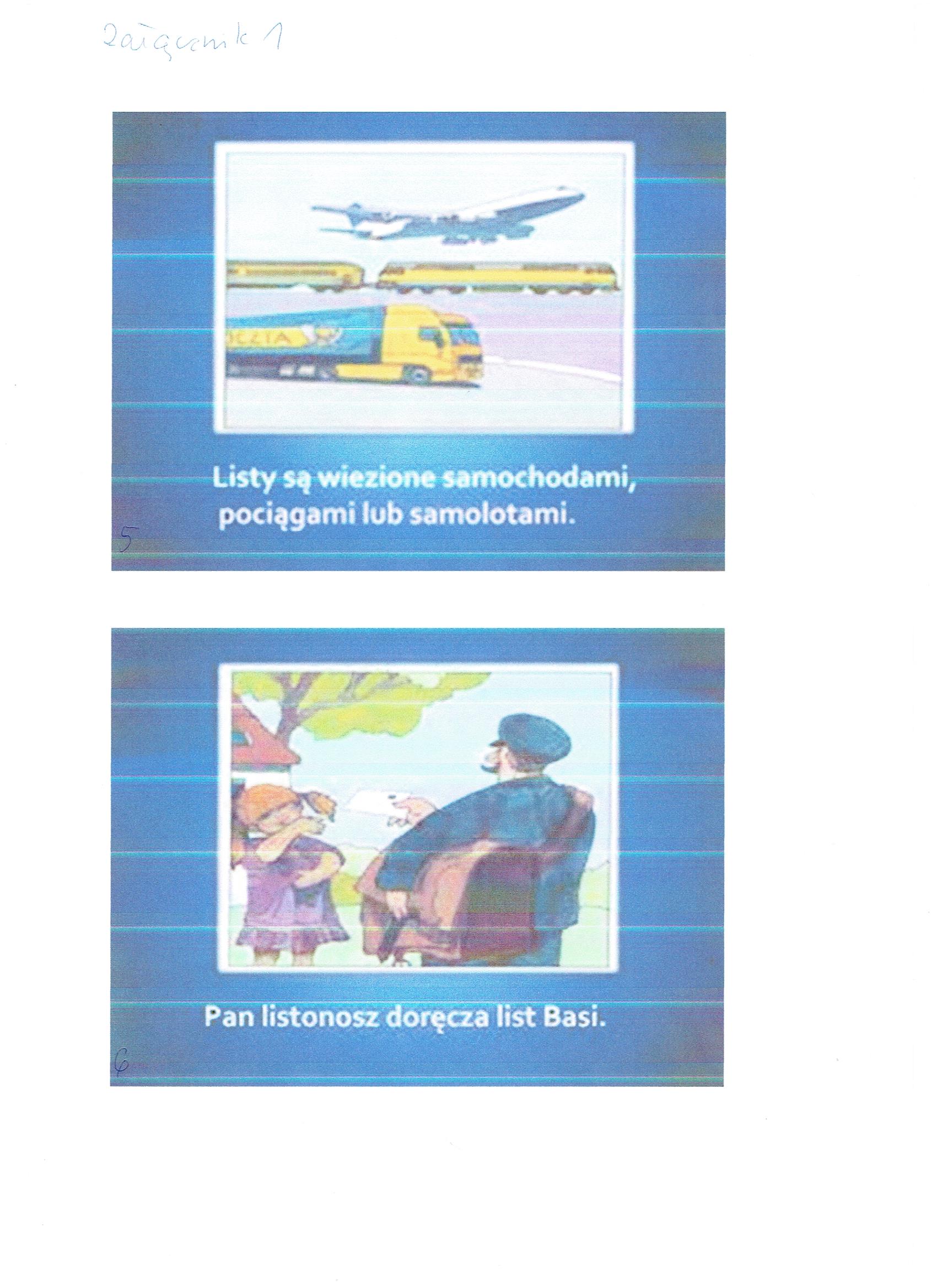 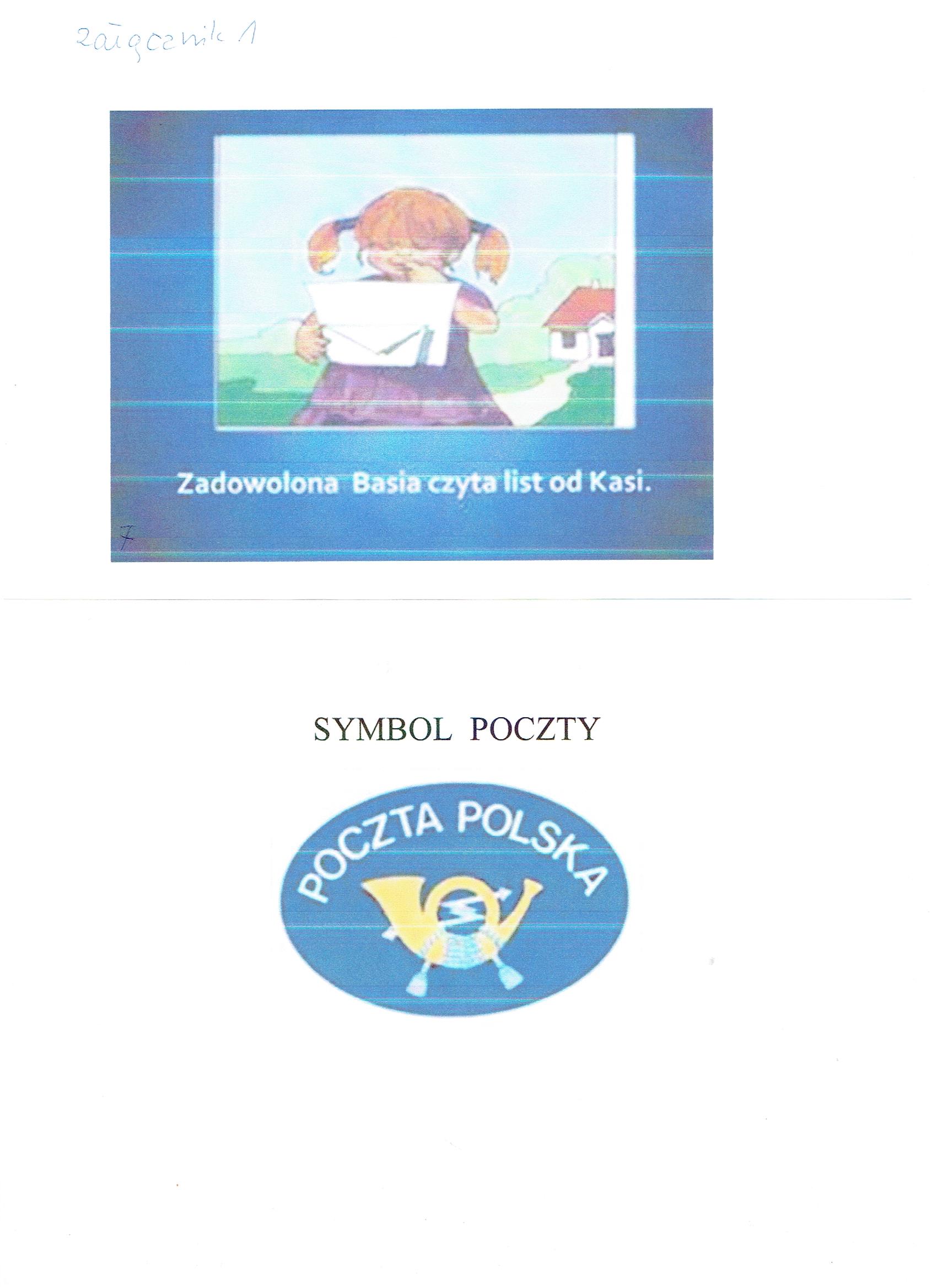 Załącznik 2To są różne kartki, które wypisujemy z rożnych okazji. Widzicie tu kartkę świąteczną, imieninowa, urodzinową, kartkę, którą wysyła się z pozdrowieniami np. z wakacji. Jak myślicie, z jakiej okazji możemy jeszcze wysyłać kartki czy listy? Co w nich piszemy?. Spróbujcie ułożyć życzenia na urodziny oraz życzenia z okazji Świąt Wielkanocnych (proszę rodziców aby zwracali uwagę , by życzenia były poprawne pod względem gramatycznym).Pisanie kartek czy listów już powoli zamiera czyli ginie. Coraz rzadziej składa się w ten sposób życzenia. A w jaki jeszcze inny sposób lub przy pomocy czego można złożyć komuś życzenia.  (telefon- rozmawiając przez niego, sms-wysyłając go, lub komunikując się przez  skype lub Teams).Podzielcie na sylaby słowa: życzenia (ży-cze- nia) ile jest sylab ? -3list, poczta, listonosz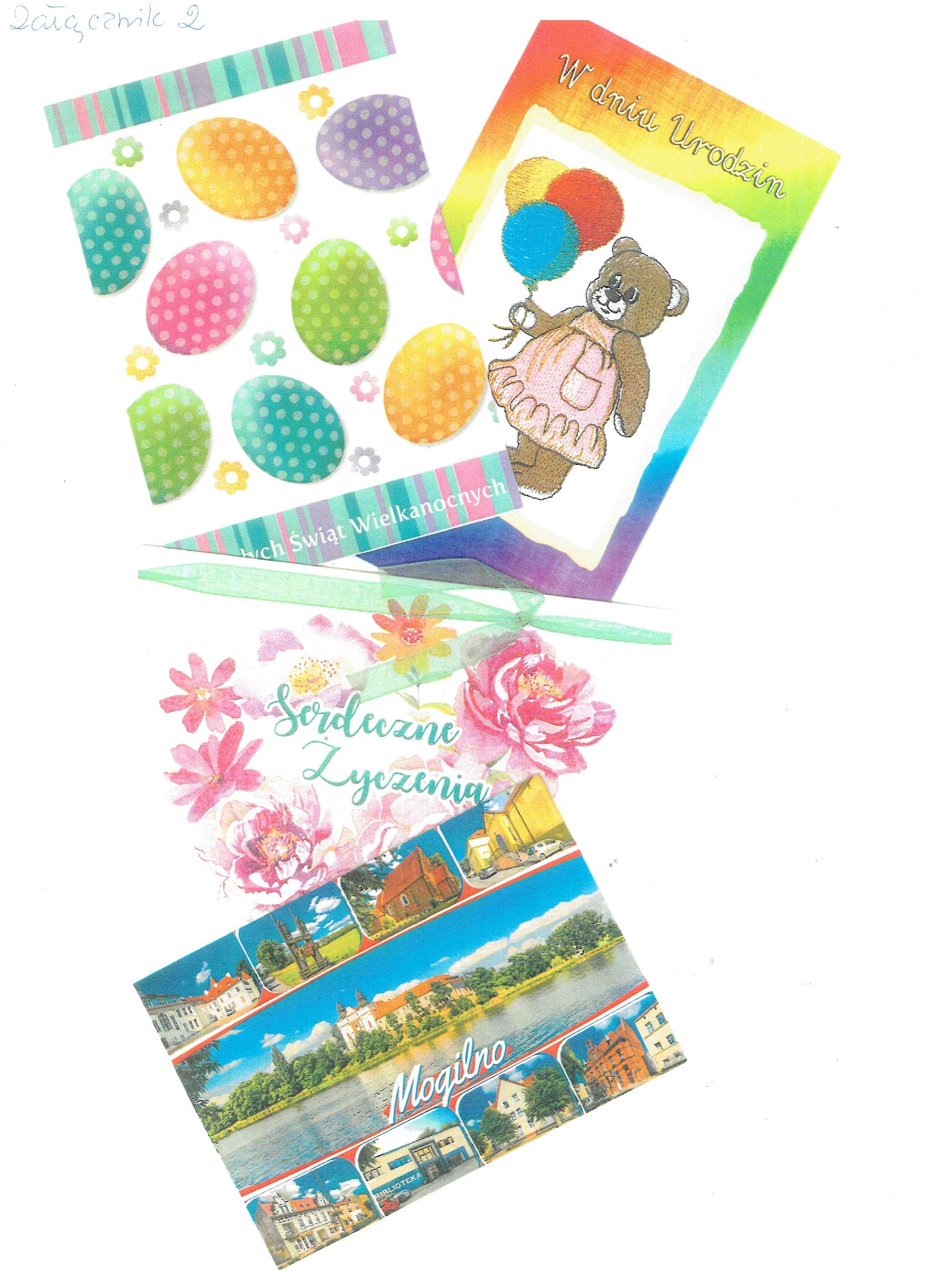 Załącznik nr 3-Wykonajcie zadania ( dostosowane do Waszego wieku) zgodnie z instrukcją, którą przeczyta Wam  ktoś dorosły.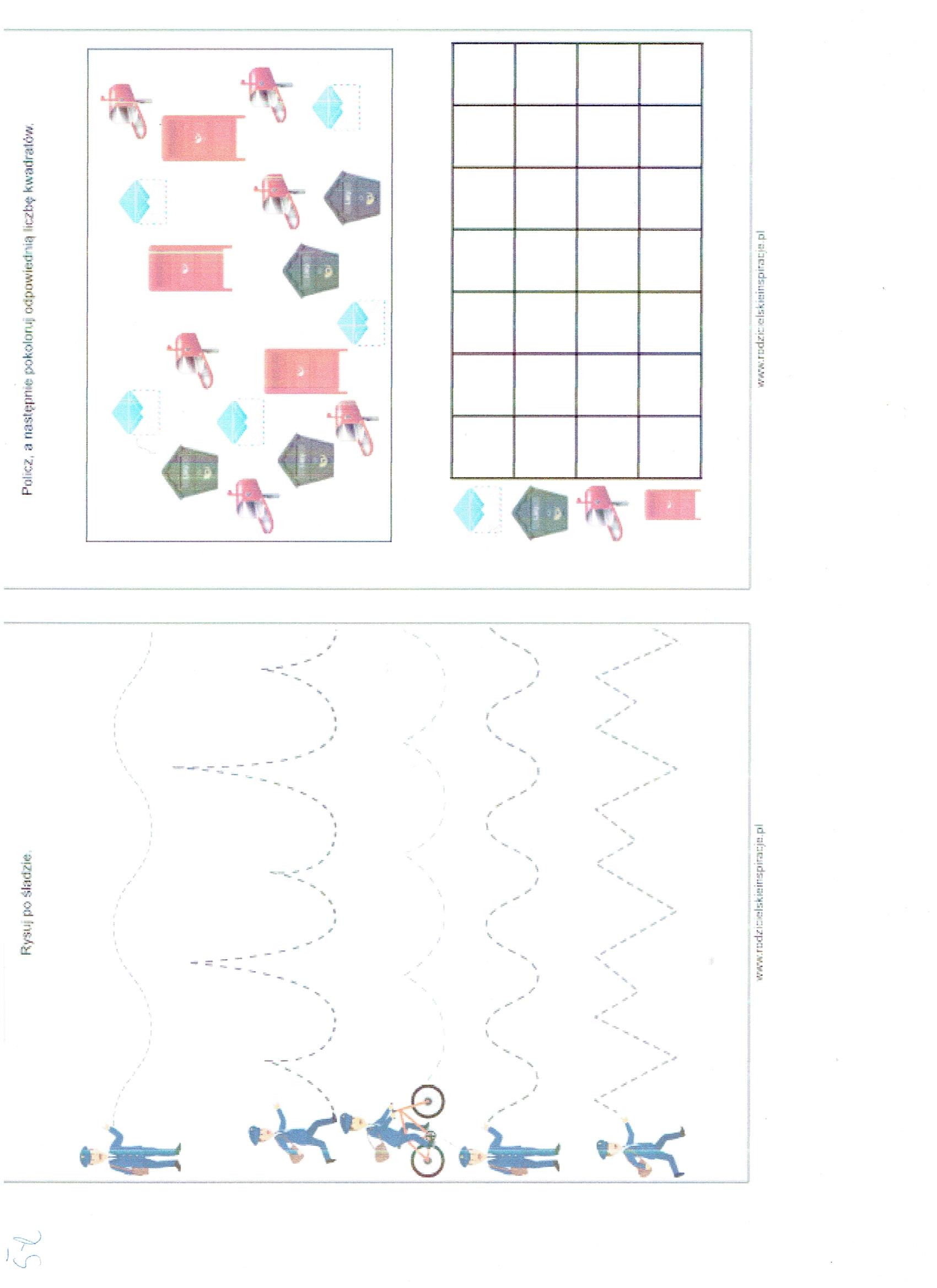 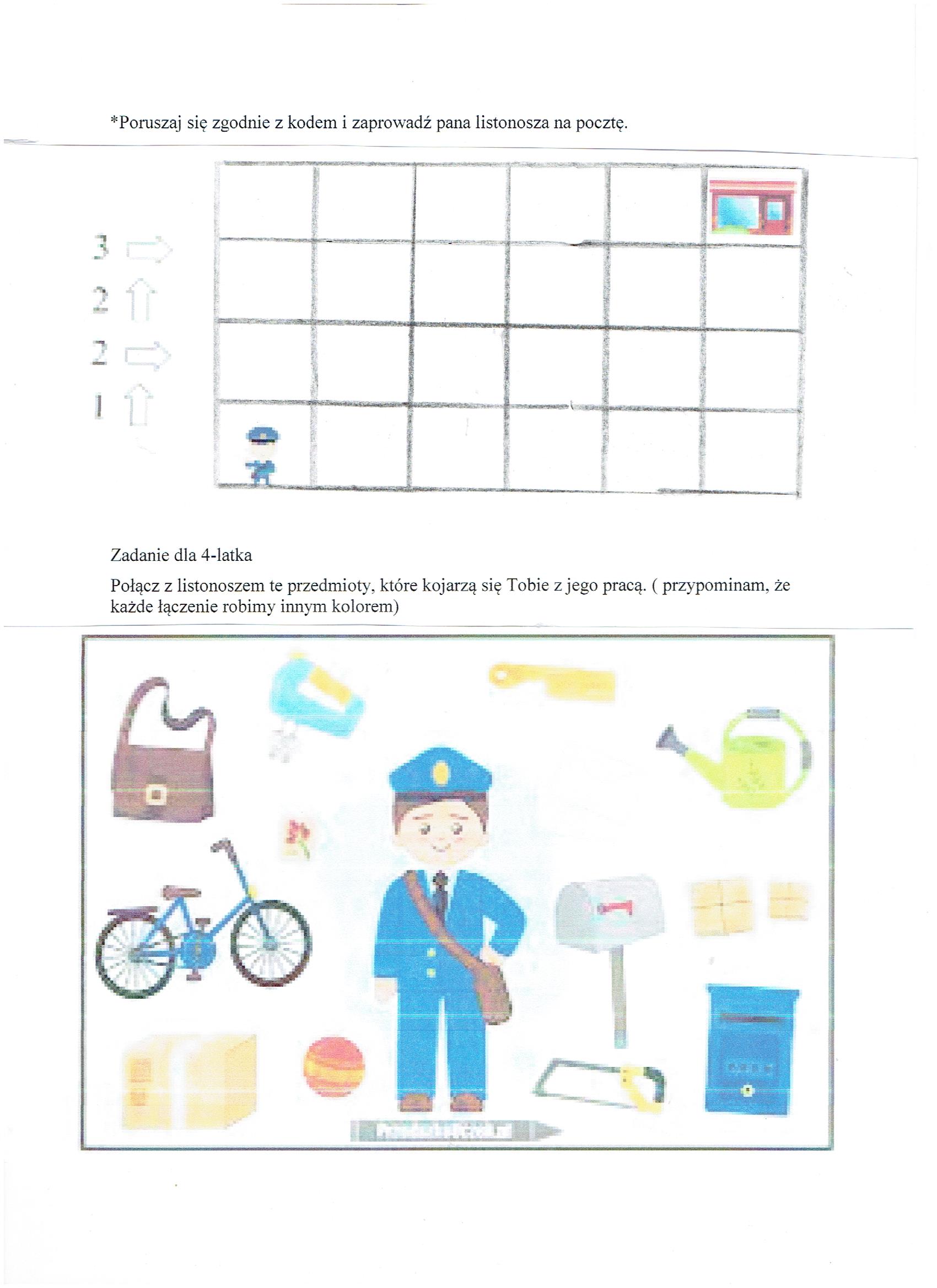 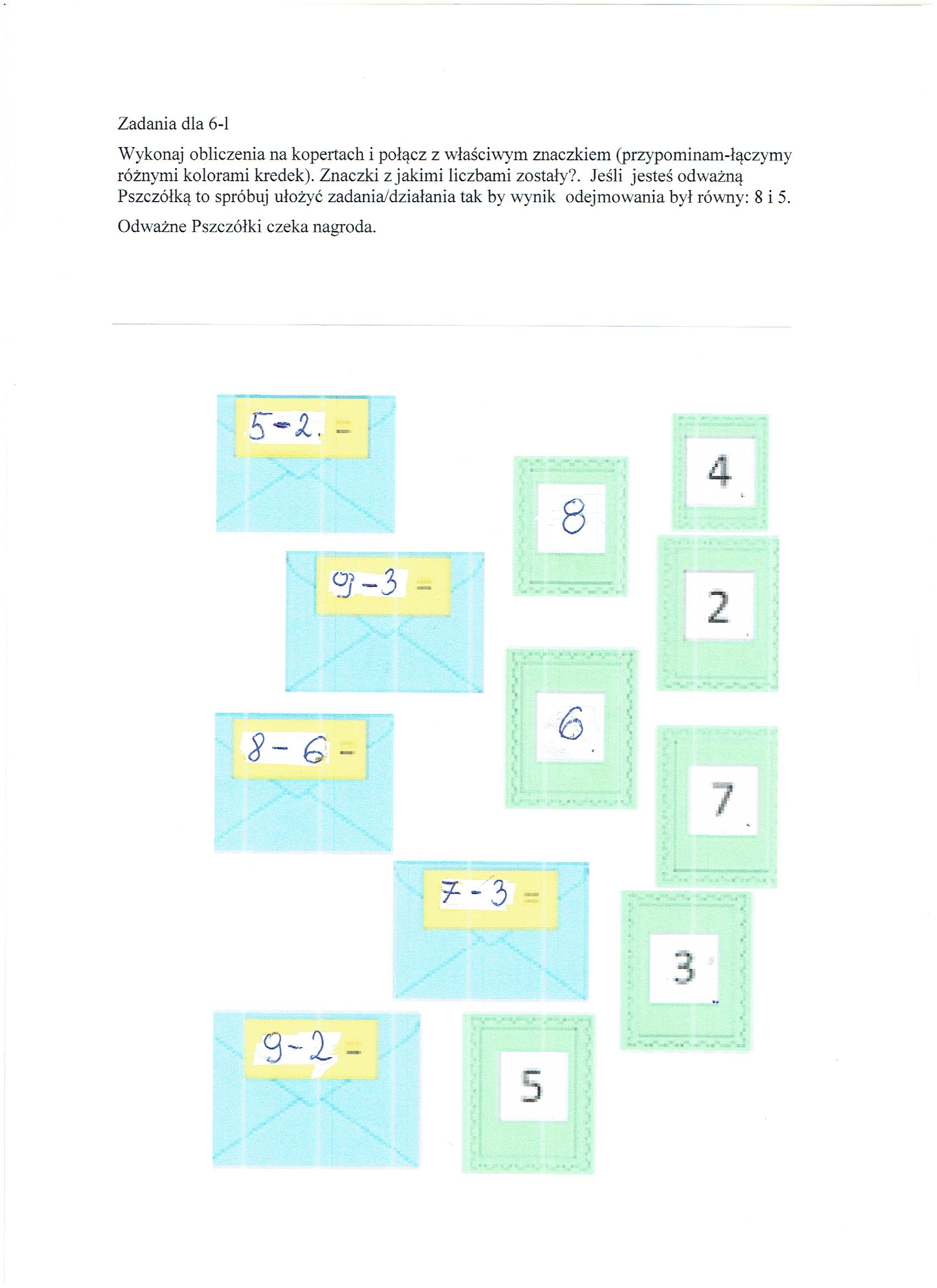 Zabawa ruchowa " Zwierzątka wielkanocne"Zadanie drugie: ćwiczenia gimnastyczne z wykorzystaniem gazet- pamiętaj o lekkim stroju i otwarciu okna. Do zabawy zaproś osoby które mieszkają z Tobą – będzie wesoło!1.Marsz dookoła pokoju z położoną gazetą na głowie.2.Bieg dookoła tak, żeby nie spadła z głowy gazeta.3.Swobodne machanie gazetami – wysoko, nisko, jedną ręką, drugą ręką4.Wysokie unoszenie kolan w czasie marszu z równoczesnym dotykaniem gazet.5.„Wycieranie plamy na podłodze” – stańcie w rozkroku, zróbcie skłon  w przód i przesuwajcie złożoną gazetę między stopami w tył i w przód naśladując wycieranie podłogi;6.Klęk podparty. Gazeta na podłodze przed sobą. Ręce na gazecie. Przesuwajcie gazetę obszernymi ruchami w różnych kierunkach.7.Klęk na gazecie- siadajcie na przemian raz na prawym, raz na lewym udzie.8.Skoki przez przeszkodę – gazety leżą na podłodze. Chodźcie w różnych kierunkach, gdy napotkacie przeszkodę- gazetę przeskoczcie przez nią.9.Siad prosty- gazety trzymajcie między stopami, uginajcie i prostujcie nogi.10.W leżeniu tyłem, nogi ugięte w kolanach, gazety ułożone na klatce piersiowej- przyciągajcie kolana aż do gazet.11.Zwińcie gazety w kulki. Najlepiej po jednej karcie w każdej ręce i jednocześnie zwijajcie je.12.Marsz dookoła pokoju - podrzucajcie i łapcie papierowe kule.13.Jeszcze jest marzec. A w marcu jak ….. w garncu. Pogoda jest bardzo zmienna. Proponuję więc -śniegową bitwęPo zabawie posprzątajcie kulki- gazety  . Już dobrze wiecie do jakiego kosza/ worka.''Każda Pszczółka duża czy małaporządek wokół siebie zawsze trzymała.''I Ty również, więc po zabawie posprzątaj. Zadania w książce:5-l cz. 3.- str. 15, 246-l  liczenie – str. 33, 34, 35, 47Starszacy , przypominam o szlaczkach-  codziennie pół strony.A po świętach będę miała dla WAS DZIELNE PSZCZÓŁKI jeszcze  jedno SUPER zadanie. Jakie?!-bądźcie cierpliwi. Dowiecie się w pierwszy poniedziałek  po świętach. 